Załącznik nr 1F do SWZ/Załącznik nr 2F do UmowyKomenda Główna Państwowej Straży Pożarnej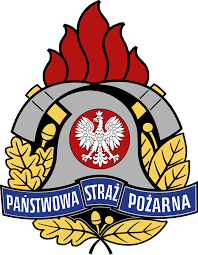 OPIS PRZEDMIOTU ZAMÓWIENIANazwa postępowania:Dostawa przedmiotów umundurowania służbowego dla  strażaków Państwowej Straży Pożarnej - część F (pasek)Wymagania dla części F (pasek) postępowaniaNa opis przedmiotu zamówienia składa się wyciąg z treści dokumentacji techniczno-technologicznej opracowanej dla poszczególnych przedmiotów umundurowania oraz dokumentacja fotograficzna poszczególnych asortymentów. Wykonawca ma możliwość również zapoznania się parametrami, wyglądem i innymi cechami fizycznymi poszczególnych przedmiotów w siedzibie zamawiającego gdzie zostaną one udostępnione do wglądu (bez możliwości wypożyczenia) po wcześniejszym uzgodnieniu takiej możliwości (minimum 3 dni robocze przed planowanymi oględzinami).Pakiety zdjęć poglądowych są dołączone do poszczególnych części zmówienia, jednakże nie stanowią one źródła informacji dla wykonawcy o wymaganych parametrach technicznych poszczególnych części zamówienia, które zawarte są w treści wymagań techniczno-technologicznych.Uwaga: za każdym razem gdy Zamawiający w poniższym dokumencie przywołuję odniesienie do normy, oznacza to zastosowanie przytoczonej normy lub równoważnej.Wymagania techniczno-technologicznePasekCharakterystyka wyrobuOpis Pasek do spodni stanowi element umundurowania służbowego. Wykonany jest z taśmy tekstylnej w kolorze czarnym. Pasek jest przeznaczony na zaopatrzenie jednostek Państwowej Straży Pożarnej do całorocznego użytkowania, wyposażony jest w klamrę metalową, zatrzaskową z ząbkami w kształcie prostokąta, odporną na korozję w kolorze czarnym oraz końcówkę metalową zaciskową w kolorze czarnym umieszczoną na zakończeniu taśmy tekstylnej  uniemożliwiając strzępienie się taśmy. Założona końcówka na krawędź taśmy musi być kompatybilna z klamrą i umożliwiać swobodne przełożenie przez klamrę paska.RysunekRysunek 2 Pasek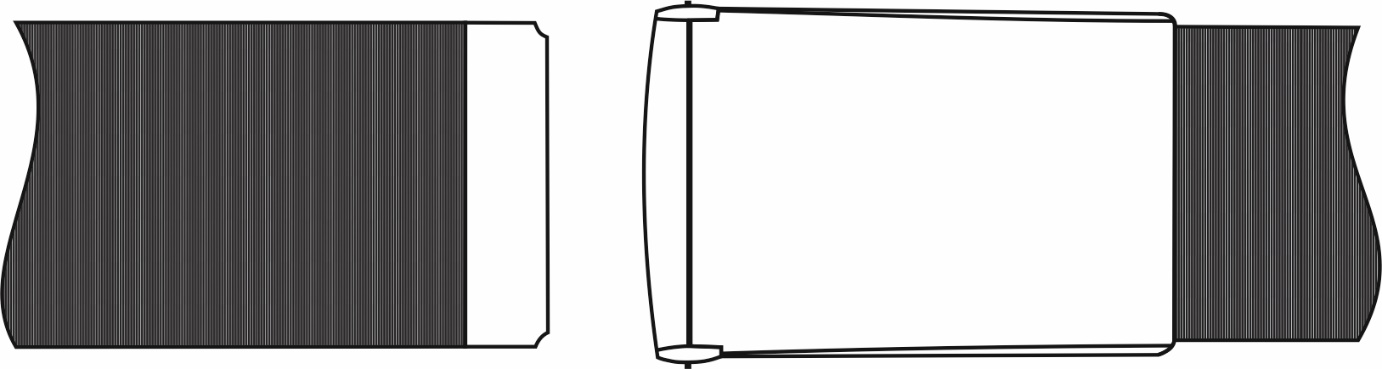 Wykaz materiałów zasadniczych i dodatkówTabela 1Wymagania techniczneWymagania techniczne taśmy tekstylnejSzczegółowe wymagania dla materiałów podstawowych zestawiono w tabeli 2.Tabela 2Wymagania dla dodatków Klamra metalowa i końcówka paska powinna być wykonana z blachy stalowej bez niklu, malowana lub oksydowana. Wymagane właściwości potwierdzające powyższe wymagania powinny zostać przedstawione w postaci oświadczenia producenta.Zestawienie elementów składowychTabela 3 Elementy składoweRodzaje szwów i ściegówElement taśmy tekstylnej paska powinien być łączony z wszywką za pomocą szycia, zgodne z PN-P-84501:1983 Szwy – Klasyfikacja i oznaczenia, oraz ściegów wg PN-P-84502:1983 Ściegi – Klasyfikacja i oznaczenia przy czym:Zalecane gęstości ściegów maszynowych:Stębnowych 35-40 ściegów/1dmNiedopuszczalne jest wykonanie ściegów o nieprawidłowym przeplocie nici i naprężenia nitek tworzących szew. Szwy na początku i końcu powinny być zamocowane przeszyciem wstecznym w celu zabezpieczenia przed pruciemMiejsce wykonania i odległość przeszyć stębnowych od krawędziMocowanie wszywki rozmiarowo informacyjnej na taśmie paska w miejscu cięcia  mocowanym do klamry – odległość przeszycia od krawędzi 6,0 mm ± 2,0mmSztukowanie elementówNie dopuszcza się sztukowania elementu w wyrobieWymagania odnośnie wielkości odzieży i wymiarów ciałaW celu dostosowania wyrobu do sylwetki ciała przyjmuje się jako wymiar kontrolny obwód pasa.Tabela 4 Zakresy i interwały dla wymiarów kontrolnychTabela klasyfikacja wielkościTabela 5 Klasyfikacja wielkości rozmiarowychPasek powinien posiadać regulację długości umożliwiającą dopasowanie do użytkownika oraz estetykę wykonania. Zmiany te nie mogą negatywnie wpływać na walory użytkowe paska.Wymiarowanie paska Rysunek 3 Wymiarowanie klamry i zakończenia paska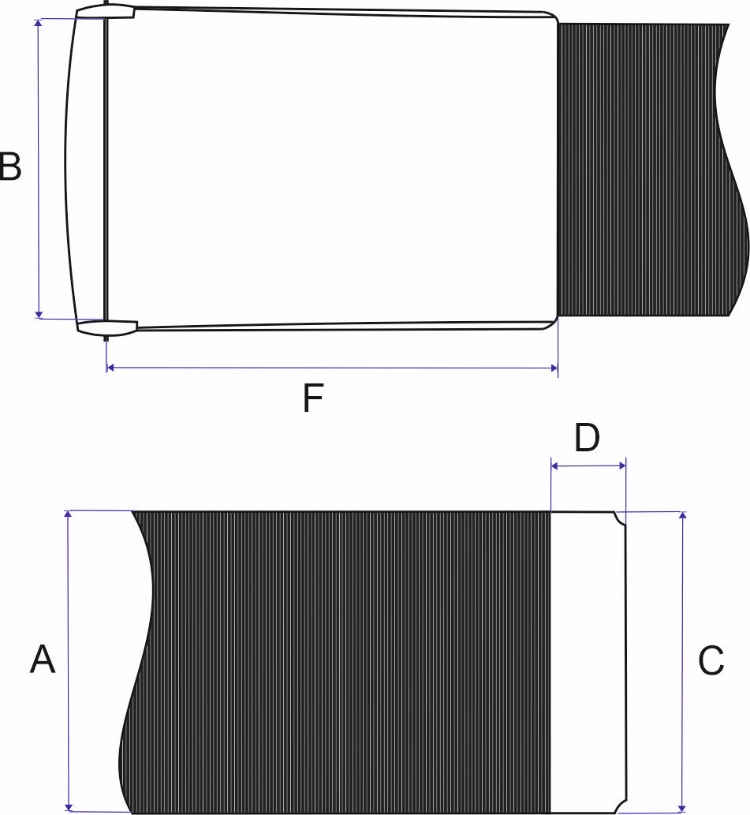 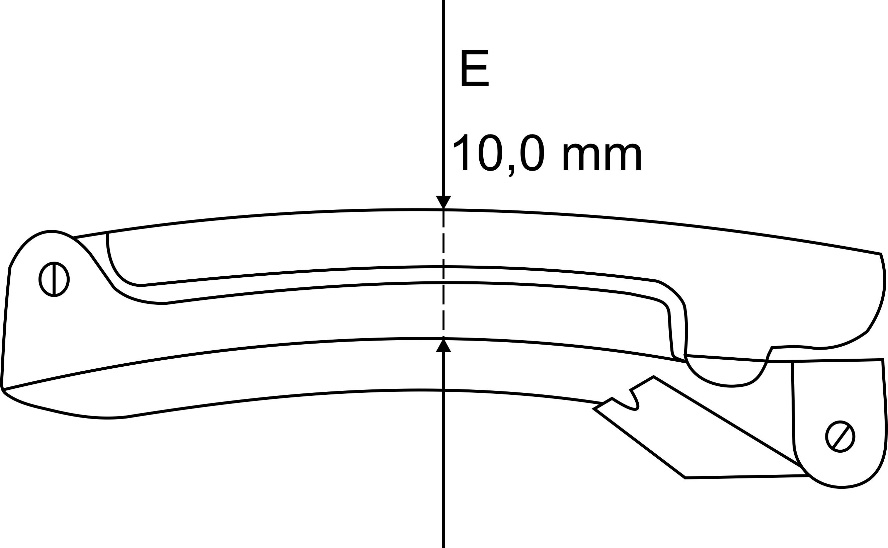 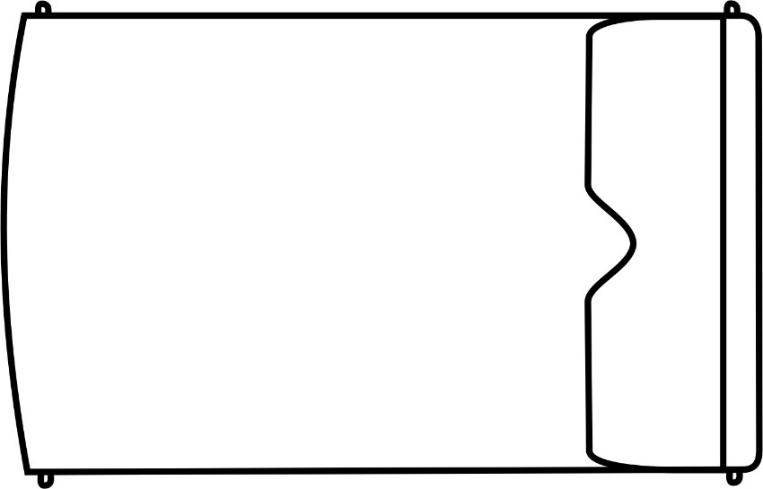 Tabela 6 Wymiary stałe, zmienne i pomocniczeSzerokość taśmy tekstylnej oraz metalowej końcówki musi być dopasowana w taki sposób aby swobodnie przechodziły przez otwór przelotowy. Nie dopuszcza się aby metalowa końcówka oraz taśma tekstylna przechodził przez otwór przelotowy klamry stawiając opór. Wymagania użytkowe Pasek powinien być wykonany za pomocą technologii, która będzie gwarantowała jego wysokie parametry użytkowe. W szczególności nie powinien powodować miejscowych ucisków oraz podrażnień skóry użytkownika. Wszystkie surowce i dodatki wykorzystane do wykonania wyrobu nie powinny zawierać substancji uznanych za szkodliwe dla zdrowia.  Wymagania jakościoweDopuszcza się jedynie wyroby wykonane w pierwszym gatunku. Warunki odbioru, sposób odbioru, sposób pobierania próbek do badań oraz ocenę wyników badań realizować według PN-P-84506:1983 Wyroby konfekcyjne – Badania odbiorcze. Błędy ustala się metodą organoleptyczną, na wyrobie swobodnie rozłożonym lub zawieszonym na wieszaku, w świetle odbitym. Błędy dostrzegalne z odległości jednego metra uznaje się za niedopuszczalneNiedopuszczalne błędy tkaninoweZabrudzenia wielonitkowePlamy nietłuste i otoczki po spraniu plamMało widoczne i widoczne pasy (tzw. pomieszanie)Nieprawidłowy przeplotZmechacenieZaciągnięcia nitkiZałamkiNierównomierność barwyNiedopuszczalne błędy części metalowychskaleczenia,wgnioty,pęknięcia,korozja,ostre krawędzie,plamy,skazy, smugi,niejednorodność powłok ochronnych3. Wymagania dotyczące bezpieczeństwa użytkowaniaKonstrukcja wyrobu powinna być dostosowana do potrzeb użytkownika i zapewnić komfort użytkowania. Elementy, które bezpośrednio dotykają ciała powinny być pozbawione szorstkich, ostrych brzegów i elementów wystających, które mogą powodować podrażnienia.Wyrób powinien być wykonany z materiałów i dodatków spełniających  wymagania Rozporządzenia  (WE) nr 1907/2006 Parlamentu Europejskiego i Rady z dnia 18 grudnia 2006r. w sprawie rejestracji, oceny, udzielania zezwoleń i stosownych ograniczeń w zakresie chemikaliów (REACH) i utworzenia Europejskiej Agencji Chemikaliów, zmieniającego Dyrektywę 1999/45/WE oraz uchylającego Rozporządzenie Rady (EWG) nr793/93 i Rozporządzenie Komisji (WE) nr 1488/94, jak również Dyrektywę Rady 76/769/EWG i Dyrektywy Komisji 91/155/EWG, 93/67/EWG, 93/105/WE i 2000/21/WE (Dz. Urz. UE z 2006r. Nr L396, s 1 z późniejszymi zmianami).Tabela 7 Wymagania i metodyki dotyczące wybranych parametrów bezpieczeństwa użytkowaniaUwaga: spełnianie wymagań wymienionych w tabeli musi być udokumentowane raportami z badań wykonanymi w akredytowanym laboratorium. Uznaje się również, że wyrób spełnia wymagania dotyczące bezpieczeństwa, jeżeli posiada aktualną autoryzację (certyfikat) do posługiwania się znakiem OEKO-TEX, zgodnie z normą OEKO-TEX Standard 100 (klasa produktów II).Wymagania użytkowe dla wyrobów gotowychZ każdej nowej dostawy (partii) wyrobu gotowego należy pobrać wyroby, które podlegają ocenie i badaniom w akredytowanym laboratorium badawczym w zakresie:Badania należy przeprowadzić na wyrobach poddanych zabiegowi konserwacji, tj. po:5 czyszczeń chemicznych (proces łagodny) wykonanych zgodnie z normą PN-EN ISO 3175-2:2010Badania należy przeprowadzić w zakresie:stabilności kształtu taśmy tekstylnej (Tabela 6 – Lp. A - szerokość taśmy tekstylnej oraz długości taśmy tekstylnej)5. Dokumenty potwierdzające spełnienie wymagań dokumentacjiAby spełnić wymagania niniejszej dokumentacji należy, przedstawić:Aktualne wyniki badań wykonane przez akredytowane laboratorium badawcze, potwierdzające spełnienie wymagań dla tkaniny zasadniczej zawartych w Tabeli 2;Aktualne wyniki badań wykonane przez akredytowane laboratorium badawcze, potwierdzające spełnienie wybranych parametrów bezpieczeństwa użytkowania Tabela 7 lub równoważne certyfikaty dla taśmy tekstylnej i nici; Aktualne poświadczenia jakościowe (karty charakterystyki lub specyfikacje techniczne producenta) zgodności wymagań technicznych dla surowców ujętych w Tabela 1. (klamra paska, końcówka paska, nici);Dla każdej nowej umowy na wyroby gotowe należy przedstawić wyniki badań zgodnie z pkt. IV.4.;Deklarację wykonawcy dotyczącą przeprowadzonej klasyfikacji jakości i 100% kontroli końcowej wyrobów;Gwarancja wykonawcy pkt. VI;Przedstawione wyniki badań oraz poświadczenia producenta uznaje się za aktualne  jeżeli data ich wykonania nie przekracza 12 miesięcy.UWAGA: w  przypadku  zastąpienia  lub  wycofania  norm  przywołanych  w  Dokumentacji Techniczno-Technologicznej,  dopuszcza  się stosowanie dokumentów normatywnych je zastępujących.Cechowanie, znakowanie, pakowanie, przechowywanie, zdjęcia poglądoweWszywka rozmiarowo informacyjnaWszywka rozmiarowo-informacyjna umieszczona jest od spodniej części pasa w mocowaniu taśmy tekstylnej z klamrą zawierająca:nazwę i adres wykonawcy (producenta), nazwę wyrobu, wielkość wyrobu, skład surowcowy tkaniny zasadniczej, jakość wyrobu  (słownie), sposób konserwacji,  datę produkcji, znak kontroli jakościOznaczenia sposobu konserwacji zgodne z PN-EN ISO 3758:2012 wg poniższego schematuCzyszczenie szczotką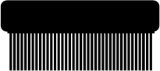 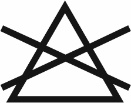 Nie stosować bielenia / bez bielenia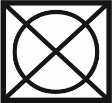 Nie suszyć w suszarce bębnowej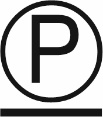 Profesjonalne chemiczne czyszczenie w tetrachloroetylenie i wszystkich rozpuszczalnikach - proces łagodnyCechy i oznaczenia zawarte na wszywkach powinny być czytelne i wykonane niespieralnym tuszem, w technologii zapewniającej ich czytelność przy codziennym użytkowaniu i okresowych zabiegach konserwacyjnych przez okres minimum 2 lata.Etykieta jednostkowaEtykieta jednostkowa – należy mocować w pasku (taśmie tekstylnej) za pomocą sztyftu z tworzywa sztucznego około 2,0 cm od krawędzi mocowania klamry metalowej, powinna zawierać następujące informacje:nazwę i adres wykonawcy (producenta),nazwę wyrobu,wielkość wyrobu,skład surowcowy tkaniny zasadniczej,jakość wyrobu (słownie)sposób konserwacjidatę produkcji (m-c i rok)Etykieta zbiorczaEtykieta zbiorcza – naklejka – naklejona na karton powinna zawierać następujące informacje:nazwa i adres wykonawcy (producenta),nazwę wyrobu,wielkość wyrobu, skład surowcowy tkaniny zasadniczej,jakość wyrobu (słownie)ilość sztuk w opakowaniu zbiorczym,datę produkcji (m-c i rok),PakowaniePaski  pakuje  się  zwinięte pojedynczo  do  woreczków  foliowych.  Tak  przygotowane paski układa się po 50 sztuk jednego rozmiaru do kartonu zbiorczego który należy zakleić taśmą i nakleić etykietę zbiorczą na węższy bok kartonu. Dopuszcza się pakowanie mniejszej ilości sztuk oraz różnych rozmiarów z odpowiednim opisem na etykiecie zbiorczej. Na wniosek wykonawcy zamawiający może zmienić sposób pakowania.Przechowywanie Pasek należy przechowywać w pomieszczeniach suchych, przewiewnych, nienasłonecznionych, pozbawionych obcych zapachów, w warunkach zabezpieczających je przed zamoczeniem, poplamieniem, zabrudzeniem oraz uszkodzeniami mechanicznymi i chemicznymi.Zdjęcia poglądoweZdjęcia nie stanowią źródła informacji dla wykonawcy o wymaganych parametrach technicznych poszczególnych części zamówienia, które zawarte są w treści wymagań techniczno-technologicznych.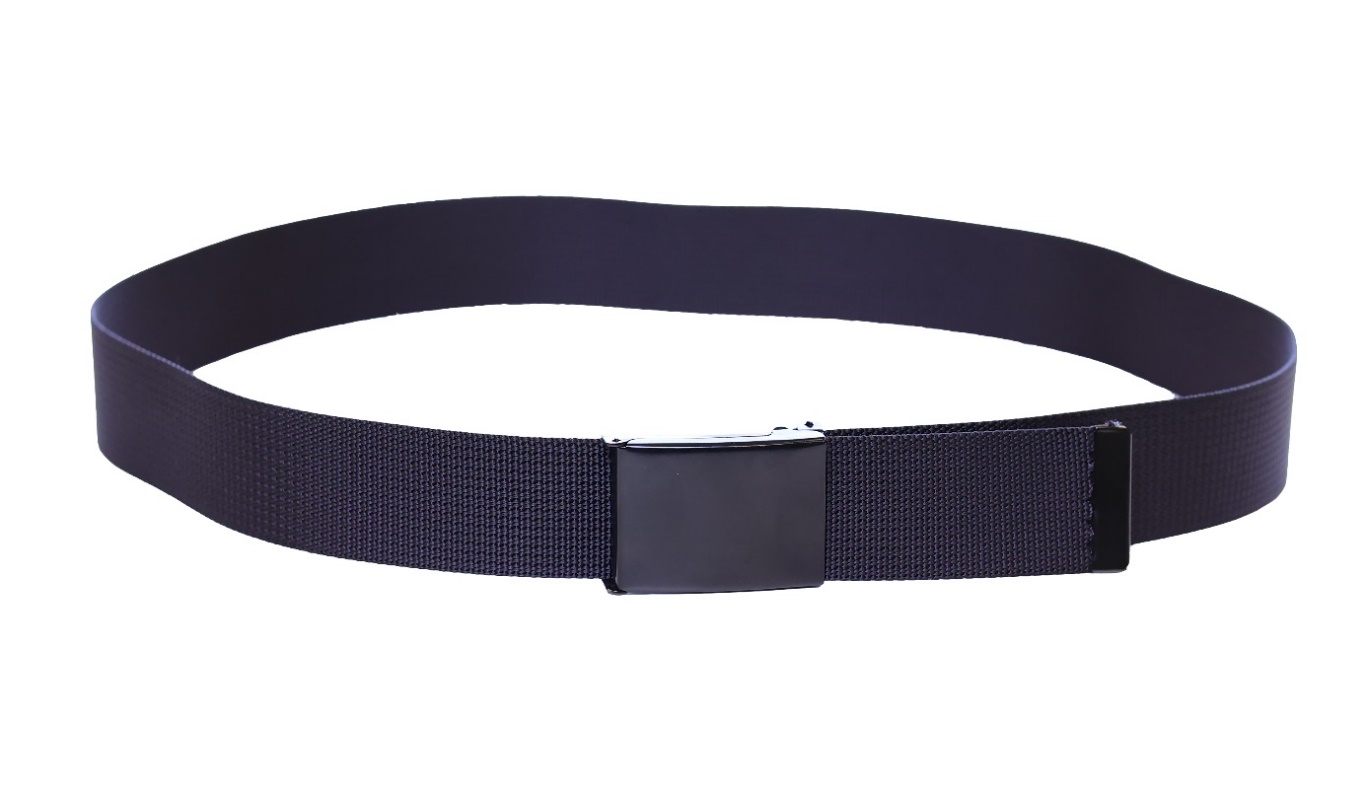 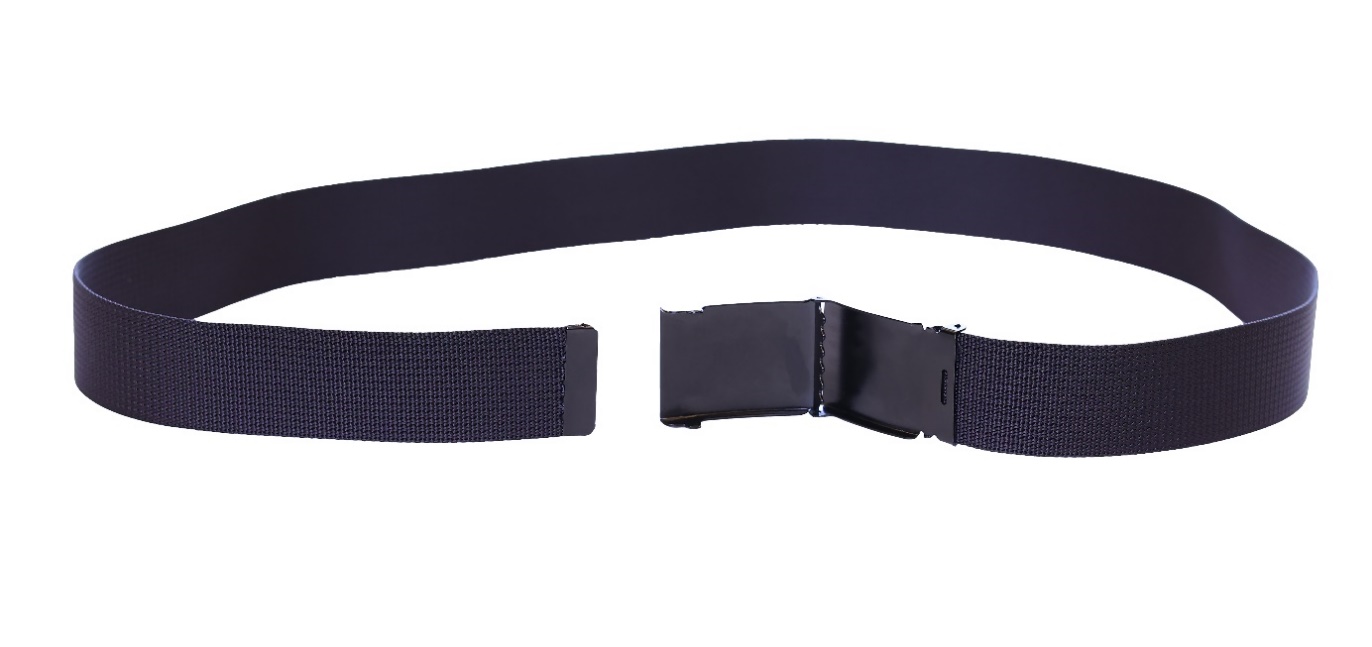 Lp.Nazwa materiałuCharakterystyka materiałuWymagania według :1Taśma tekstylnaTaśma Poliamidowa, kolor czarny,Szczegółowe wymagania dla materiałów podstawowych zestawiono w tabeli 2.Tabela 2 / wzoru2Klamra paskaMetalowa, zatrzaskowa z ząbkami, kolor czarny dostosowana do szerokości taśmy paskaspecyfikacji technicznej producenta / wzoru3Końcówka paskaMetalowa, zaciskowa z ząbkami, kolor czarny dostosowana do szerokości taśmy paska i szerokości klamryspecyfikacji technicznej producenta / wzoru4Nici Nici z poliestrowych włókien ciętych, o masie liniowej 45 ± 5 tex, i minimalnej sile zrywającej 12,5 N, w kolorze tkaniny zasadniczejspecyfikacji technicznej producenta5WszywkiWszywka rozmiarowo - informacyjnapunkt  V.1 niniejszej dokumentacji7EtykietyPapierowa - jednostkowapunkt  V.2 niniejszej dokumentacji7EtykietyNaklejka zbiorcza na opakowanie zbiorczepunkt  V.3 niniejszej dokumentacji8Zawieszka do etykietySztyft plastikowywzoru9Worek foliowyWorek foliowy z zakładkąspecyfikacji technicznej producenta10Karton zbiorczyKarton wykonany z tektury (min  3 warstwowej)specyfikacji technicznej producentaParametryJednostka Wartość wskaźnikaNorma Szerokość mm37 ± 2PN-EN 1773:1996Grubość mm1,7 ± 0,2PN-EN ISO 5084: 1999Masa liniowag/m51,9 ± 4,0PN-EN 12127: 2000Masa liniowa osnowydtex940 PN-ISO 1139: 1998PN-P-04625: 1988Masa liniowa wątkudtex940PN-ISO 1139: 1998PN-P-04625: 1988Liczba nitek osnowy liczba nici / na szerokość taśmy326 ± 4PN-EN 1049-2: 2000Liczba nitek wątkuLiczba nici / dm240 ± 5PN-EN 1049-2: 2000Wytrzymałość na rozerwanie nie mniej niż;daN1000PN-EN ISO 13934-1: 2000Wydłużenie nie więcej niż;%50PN-EN ISO 13934-1: 2000Wykończenie Barwionakol. CzarnyRodzaj materiałuWyszczególnienie elementuIlość elementówTaśma tekstylnaPas1Taśma tekstylnaIlość elementów1Okucia metaloweKlamra paska1Okucia metaloweKońcówka paska1Okucia metaloweIlość elementów2Interwały obwodu pasaInterwały obwodu pasaInterwały obwodu pasaInterwały obwodu pasaRozmiar ⅠⅡⅢObwód pasa66-9498-118122-134Przedziały64-9596-119120-135Rozmiar ⅠⅡⅢXXXL.p.RozmiarⅠⅡⅢTolerancja ± cmASzerokość taśmy tekstylnej3,73,73,70,2BSzerokość otworu przelotowego klamryDostosowany do szerokości taśmy 4,1-4,4Dostosowany do szerokości taśmy 4,1-4,4Dostosowany do szerokości taśmy 4,1-4,4Dostosowany do szerokości taśmy 4,1-4,4CSzerokość metalowej końcówkiDostosowany do szerokości taśmy i otworu przelotowego klamry Dostosowany do szerokości taśmy i otworu przelotowego klamry Dostosowany do szerokości taśmy i otworu przelotowego klamry Dostosowany do szerokości taśmy i otworu przelotowego klamry DDługość metalowej końcówki1,11,11,10,2EWysokość klamry1,01,01,00,2FDługość klamry5,75,75,70,3-Długość cięcia taśmy tekstylnej1101251502,0L.p.ParametrJednostkaWartośćMetodyka badań1Zawartość amin aromatycznych, nie więcej niżmg/kg30PN-EN 14362-1:2012PN-EN 14362-3:20122Zawartość formaldehydu,nie więcej niż mg/kg75PN-EN ISO 14184-1:20113Odczyn pH-4,5-7,5PN-EN ISO3071:2007